Zone d’intervention : 6 régions de la Côte d’Ivoire : Abidjan II, Agneby Tiassa-Me, Belier, Gbeke, Indenie-Djuablin et le N’Zi Iffou, couvrant 10 Directions Régionales de l’Education Nationale et de l’Enseignement Technique (Abidjan 1, 2 & 4, Abengourou ; Agboville; Adzopé; Bouaké 1&2; Bongouanou & Yamoussoukro.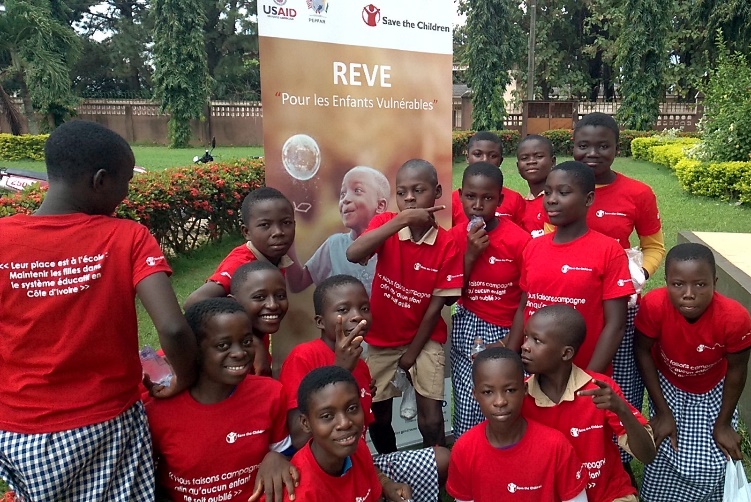 Cibles : 20000 OEV scolarisés, 1500 adolescents et jeunes hors du système scolaire formel ; 1500 parents.Stratégie clé : Renforcement de la collaboration avec les structures étatiques et de l’engagement des parents afin d’offrir une instruction de qualité aux enfants, aux adolescents et jeunes vulnérables pour leur autonomisation. Réalisations : 
• 13788 OEV scolarisés suivi à domicile pour améliorer leur rendement scolaire• 2701 jeunes dont 2276 filles renforcées avec les cours de compétences de vie.
• 1051 jeunes dont  848 filles ont reçu une formation professionnelle.• 13 filles ont un emploi rémunéré et stable.• 1315 bénéficiaires dont 1113 filles ont amélioré leurs compétences en lecture, écriture et calcul.
• 1713 jeunes ont amélioré leurs opportunités d'emploi grâce à des formations Business Plus. • 1109 jeunes ont une Activité Génératrice de Revenus (AGR) qui leur permet de subvenir à leur besoin et aider leur famille.• 12645 parents et tuteurs sensibilisés sur l’importance de scolariser les enfants. •  7310 parents vont régulièrement à l’école de leurs enfants et 828 dans les ateliers d’apprentissage pour suivre leur progression. •  306 parents ont contribué au démarrage des AGR de leurs enfants. 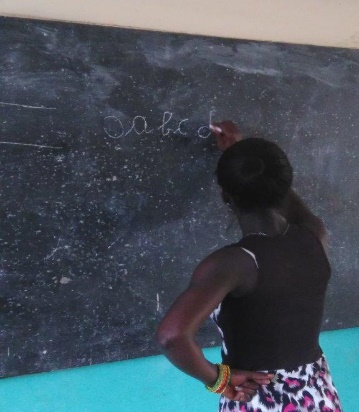 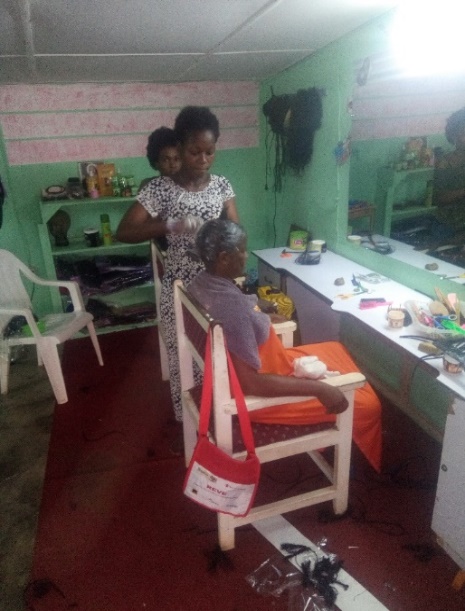 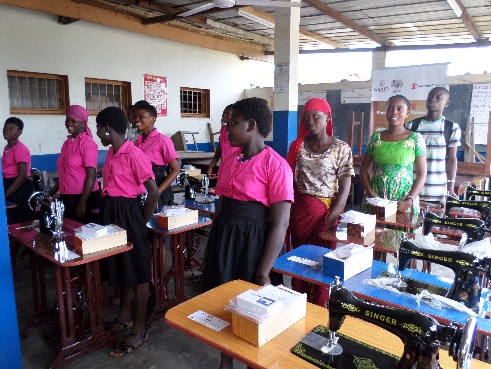 Ceci a été rendu possible grâce à la généreuse contribution du peuple américain à travers l'USAID. Le contenu est la responsabilité de Save the Children et ne reflète pas nécessairement les vues du gouvernement américain.Renforcer l’éducation et l’autonomisation des groupes  vulnérables, en particulier les filles